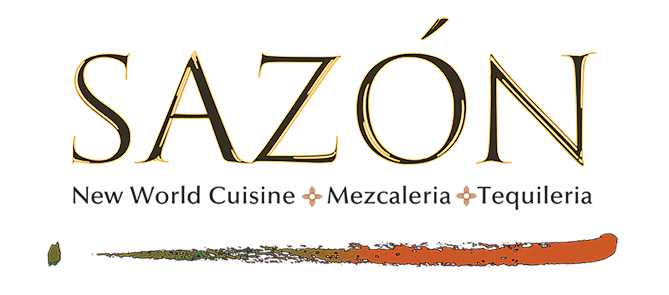 VODKAAbsolut Vodka 					          12Angel Fire 					          12Beluga Noble Russian Gold Line  		          45Belvedere Polish Vodka  			          14Chopin Potato Vodka  				          14Grey Goose Vodka  				          14Hollow Spirits Lavender 			          13Ketel One Vodka  				          12Stolichnaya 					          12Titos Handmade Vodka 				          12GINBombay Sapphire Gin       			          12Empress 					          16Gracias a Dios Agave Gin  			          18Hendricks Gin 					          14Plymouth  					          12Santa Fe Wheelers Gin  				          14Sipsmith Dry Gin 				          14Tanqueray Gin  					          12Uncle Val’s Restorative Gin 			          14RUMDon Q Gran Anejo   				          12Mount Gay Rum Eclipse  			          20Panama Pacific Rum 23Yr. 			          20Ron Abuelo Rum 7 yr.       			          12Ron Zacapa 23 yr. 				          20VODKAAbsolut Vodka 					          12Angel Fire 					          12Beluga Noble Russian Gold Line  		          45Belvedere Polish Vodka  			          14Chopin Potato Vodka  				          14Grey Goose Vodka  				          14Hollow Spirits Lavender 			          13Ketel One Vodka  				          12Stolichnaya 					          12Titos Handmade Vodka 				          12GINBombay Sapphire Gin       			          12Empress 					          16Gracias a Dios Agave Gin  			          18Hendricks Gin 					          14Plymouth  					          12Santa Fe Wheelers Gin  				          14Sipsmith Dry Gin 				          14Tanqueray Gin  					          12Uncle Val’s Restorative Gin 			          14RUMDon Q Gran Anejo   				          12Mount Gay Rum Eclipse  			          20Panama Pacific Rum 23Yr. 			          20Ron Abuelo Rum 7 yr.       			          12Ron Zacapa 23 yr. 				          20